АДМИНИСТРАЦИЯ ТУЖИНСКОГО МУНИЦИПАЛЬНОГО РАЙОНА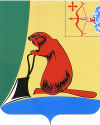 КИРОВСКОЙ ОБЛАСТИПОСТАНОВЛЕНИЕО внесении изменений в постановление администрации Тужинского муниципального района от 11.10.2013 № 541В соответствии с постановлением администрации Тужинского муниципального района от 19.02.2015 № 89 «О разработке, реализации 
и оценке эффективности реализации муниципальных программ Тужинского муниципального района»,  администрация Тужинского муниципального района ПОСТАНОВЛЯЕТ:1. Внести в постановление администрации Тужинского муниципального района от 11.10.2013 № 541, которым утверждена муниципальная программа «Развитие жилищного строительства» на 2014-2016 годы (далее – Программа), следующие изменения:1.1. Название постановления администрации Тужинского муниципального района от 11.10.2013 № 541 «Об утверждении муниципальной программы Тужинского муниципального района «Развитие жилищного строительства» на 2014-2016 годы (далее - Постановление) изложить в следующей редакции:«Об утверждении муниципальной программы Тужинского муниципального района «Развитие жилищного строительства» на 2014-2019 годы».1.2. Пункт 1 Постановления изложить в следующей редакции:«1. Утвердить муниципальную программу Тужинского муниципального района «Развитие жилищного строительства» на 2014-2019 годы в новой редакции. Прилагается».2. Настоящее постановление вступает в силу с момента опубликования в Бюллетене муниципальных нормативных правовых актов органов местного самоуправления Тужинского муниципального района Кировской области.3. Контроль за исполнением постановления оставляю за собой.И.о. главы Тужинскогомуниципального района    Л.В. БледныхПриложениеУТВЕРЖДЕНАПостановлением администрацииТужинского муниципального районаот 13.09.2019№ 292МУНИЦИПАЛЬНАЯ  ПРОГРАММА ТУЖИНСКОГО МУНИЦИПАЛЬНОГО РАЙОНА«РАЗВИТИЕ  ЖИЛИЩНОГО СТРОИТЕЛЬСТВА»НА 2014-2019 ГОДЫПаспортпрограммыТужинского муниципального района«Развитие жилищного строительства»на 2014-2019 годы1. Общая характеристика сферы реализации муниципальной программы, в том 
числе формулировки основных проблем в указанной сфере и прогноз ее развития»Необходимость обеспечения населения доступным (с точки зрения стоимости 
и срока возможного приобретения) и комфортным (с точки зрения условий проживания) жильем является одной из важнейших проблем социально-экономического развития 
для Кировской области, в том числе и для Тужинского района. В очереди на улучшение жилищных условий в Тужинском районе состоит 111 семей, из них - 105семей в пгт Тужа. Только для обеспечения потребностей очередников району необходимо более 4,5 тыс. кв. метров жилья.Тужинский район сохраняет положительную тенденцию по вводу жилья за счет 
ввода жилья индивидуальными застройщиками,о чем свидетельствуют данные приведенные в таблице №1Таблица 1Вместе с тем эти объемы не соответствуют потребностям жителей района. Спрос превышает предложение. Большую роль в предоставлении земельных участков 
для строительства сыграл проект планировки микрорайона улицы Энтузиастов. 
На данный момент все земельные участки распределены. Сдерживает темпы застройки отсутствие инженерной инфраструктуры. Для дальнейшего развития жилищного 
строительства требуется проект планировки с проектом межевания для микрорайона 
улицы Весенней.По причине недостаточного ввода жилья наблюдается рост цен на жилищном 
рынке, средняя цена жилья в районном  центре  составляет более 24 тыс. руб. за 1 кв. метр.С 2008 года в районе идет разработка градостроительной документации, 
разработаны и утверждены правила землепользования и застройки 4 сельских 
и городского поселения, разработана и утверждена Схема территориального 
планирования Тужинского района, что направлено на открытость решений, соблюдение сроков и порядка исходно-разрешительной системы землепользования, эффективность форм предоставления прав на землю в виде покупки, аренды, пользования.В 2012 году разработан генеральный план Тужинского городского поселения 
и внесены изменения в ранее разработанные и утвержденные  правила землепользования 
и застройки всех поселений. Требуется разработка генеральных планов сельских 
поселений и внесение изменений в ранее разработанные и утвержденные правила 
землепользования и застройки всех поселений. По мере поступивших изменений 
потребуется внесение изменений в схему территориального планирования 
района. Необходимо спланировать и последовательно осуществить разработку этой 
обязательной документации и нормативно-правовых актов.Основные проблемы, сдерживающие жилищное строительство на территории 
Тужинского района:снижение покупательской и инвестиционной активности в строительстве;низкая доступность кредитных ресурсов, как для строительных организаций, 
так и для граждан;отсутствие подготовленных для комплексной жилой застройки земельных 
участков, имеющих инфраструктурное обеспечение.2. Приоритеты муниципальной политики в соответствующей сфере реализации сфере реализации муниципальной программы, цели задачи, целевые показатели 
эффективности реализации муниципальной программы, описание ожидаемых конечных результатов муниципальной программысроков и этапов реализации.Основной целью Программы является:Созданиеусловийдля развития жилищного строительства в районе, увеличение объемов жилищного строительства.Для достижения цели должны быть решены следующие задачи:- Разработка муниципальными образованиями района градостроительной 
документации в соответствии с Градостроительным кодексом Российской Федерации; - Установка автоматизированной информационной системы обеспечения 
градостроительной деятельности;- Вовлечение в оборот новых земельных участков в целях строительства жилья эконом класса.Создание автоматизированной информационной системы обеспечения 
градостроительной деятельности.Срок реализации Программы – 2014-2019 годы, разделение на этапы 
не предусмотрено.Целевыми показателями оценки хода реализации Программы являются:общий объем ввода жилья – тыс.кв.м;Общий объем ввода жилья суммируется из статистической отчетности форм №1-ИЖС "Сведения о построенных населением жилых домах" и № С-1 "Сведения о вводе в эксплуатацию зданий и сооружений".общая площадь жилых помещений, приходящаяся в среднем на 1 жителя, введенная в действие за год - кв.м;Общая площадь жилых помещений, приходящая в среднем на 1 жителя, введенная в действие за год, определяется как отношение суммы общей площади всех жилых помещений, введенных в эксплуатацию, из статотчетностиформ N 1-ИЖС "Сведения о построенных населением жилых домах" и N С-1 "Сведения о вводе в эксплуатацию зданий и сооружений" к среднегодовой численности постоянного населения Тужинского района.установка АИС ОГД;Обеспечение автоматизированной системой  1 рабочего места в шт.Сведения о целевых показателях муниципальной программы по годам ее реализации представлены в приложении № 1. 				3. Обобщенная характеристика мероприятий муниципальной программыМуниципальным заказчиком Программы является администрация Тужинского 
муниципального района. Заказчик осуществляет координацию работ и контроль 
по выполнению Программы.Исполнителем Программы является отдел жизнеобеспечения администрации 
Тужинского муниципального района согласно заключенным соглашениям с органами 
местного самоуправления поселений. Отдел жизнеобеспечения составляет бюджетные 
заявки на финансирование мероприятий Программы, уточняет объемы финансирования программных мероприятий,взаимодействует с департаментом строительства 
и архитектуры Кировской области по участию Тужинского района в федеральной целевой программе"Жилище", производит расчет целевых показателей Программы. Органы 
местного самоуправления предусматривают ассигнования на софинансирование 
Программы.Исполнитель Программы также осуществляет текущее управление и оперативный контроль за ходом реализации Программы.Ежеквартально, до 20 числа месяца, следующего за отчетным периодом, 
исполнители представляют отчетность о реализации Программы в отдел по экономике 
и прогнозированию администрации района.Основные направления программы определены в мероприятиях программы. 
Мероприятия включают: разработку генеральных планов поселений, проект планировки микрорайона улицы Весенняя в пгт Тужа, обеспечение земельных участков инженерной инфраструктурой, установку ИСОГД.Все мероприятия направлены на создание условий для развития жилищного строительства.В целом реализация Программы предусматривает совместную работу органов 
исполнительной власти области и органов местного самоуправления района.4. Основные меры правового регулирования в сфере реализации 
муниципальной программыВ процессе реализации Программы и с учетом принятия федеральных, областных нормативных правовых актов дополнительно могут разрабатываться и приниматься иные муниципальные нормативные правовые акты, необходимые для осуществления 
Программы.5. Ресурсное обеспечение муниципальной программыФинансирование Программы за счет ведомственной целевой программы 
«Подготовка документации по планировке территории для размещения объектов 
капитального строительства регионального значения, создание автоматизированной 
информационной системы обеспечения градостроительной деятельности Кировской 
области» на 2013-2015 годы, утвержденная приказом департамента строительства 
и архитектуры Кировской области от 23.07.2012 № 212.  Планируемый общий объем финансирования муниципальной  программы составит 119 842,5536 тыс. рублей.Средства Федерального бюджета – 6 056,73676 тыс. рублей (привлекаются 
по согласованию).Средства областного бюджета – 5 173,63188 тыс. рублей (привлекаются 
по согласованию).Средства местных бюджетов поселений - 1 056,88496 тыс. рублей (привлекаются по согласованию).Средства местного бюджета района - 25,3 тыс. рублей.Внебюджетные источники финансирования – 107 530 тыс. рублей.Расходы на реализацию муниципальной программы за счет средств местного 
бюджета по годам представлено в приложении № 2.Ресурсное обеспечение реализации муниципальной программы за счет всех 
источников финансирования по годам представлено в приложении № 3. 6. Анализ рисков реализации муниципальной программы и описание мер управления рискамиПрограмма прекращает свое действие по истечении срока ее реализации. В случае недостаточного финансирования Программа может быть изменена в установленном 
порядке.По итогам  года муниципальный заказчик Программы представляет до 1 марта 2017, 2018, 2019 годов в администрацию района доклад о выполнении Программы, 
согласованный с финансовым управлением администрации Тужинского района 
Кировской области и отделом по экономическим  вопросам администрации района, 
а также заместителем главы администрации района по экономике, финансам 
и предпринимательству, курирующим работу заказчика по реализации Программы.7.Участие муниципальных образований в реализации муниципальной программыС целью решения вопросов местного значения  муниципальные образования 
являются соисполнителями мероприятий программы в рамках обеспечения 
градостроительной документацией. Тужинское городское поселение принимает участие 
в обеспечении земельных участков инженерной инфраструктурой. К реализации 
муниципальной программы могут привлекаться любые иные коммерческие 
и некоммерческие организации при условии обоснованности их участия.Приложение №1к муниципальной программеСведения о целевых показателях эффективностиреализации  муниципальной  программыПриложение № 2к муниципальной целевой программеРасходы на реализацию муниципальной программыза счет средств местного бюджетаПриложение № 3к муниципальной программеРесурсное обеспечениереализации муниципальной  программыза счет всех источников финансирования13.09.2019№292пгт Тужапгт Тужапгт Тужапгт ТужаОтветственный исполнитель муниципальной
программы             Отдел жизнеобеспечения администрации Тужинского 
муниципального районаСоисполнители муниципальной программыАдминистрация Тужинского городского поселения,Пачинского, Ныровского, Грековского сельских поселенийНаименование подпрограммнетПрограммно-целевые
инструменты муниципальной программыотсутствуютЦели муниципальной программы        Создание   условий    для    развития    жилищного
строительства   в   районе,   увеличение   объемов
жилищного строительстваЗадачи муниципальной 
программы- Разработка муниципальными образованиями района 
градостроительной документации в соответствии 
с Градостроительным кодексом Российской Федерации; - Установка автоматизированной  информационной 
системы обеспечения градостроительной деятельности;- Вовлечение в оборот новых земельных участков в целях строительства жилья эконом класса;- Установка автоматизированной информационной системы обеспечения  градостроительной  деятельности.Целевые   показатели
эффективности реализации муниципальной
программы             Общий объем ввода жилья - тыс.кв.м;
общая площадь жилых помещений, приходящаяся в 
среднем на 1 жителя, введенная в действие за год - кв.м. 
Этапы и сроки муниципальной программы2014-2019годы,разделение на этапы не предусмотреноОбъем  финансового обеспечения муниципальной программыОбщий  объем  финансирования  Программы   составит119842,5536 тысяч рублей, в том числе:   Федеральный  бюджет-6056,73676тыс.рублей
Областной   бюджет   -   5173,63188тыс.рублей
(привлекаются по согласованию);                   
Бюджеты поселений –1056,88496тыс. рублей (привлекаютсяпо согласованию)  Местный бюджет-25,3тыс.руб.Внебюджетные источники финансирования- 107530тыс.руб.Ожидаемые конечные
результаты реализации
 муниципальной программыК 2019 году ожидается: 
увеличение общего годового объема ввода жилья до 0,8 тыс. кв. метров;
увеличение общей площади жилых помещений, приходящейся в среднем на 1 жителя, введенной в действие за год, до 0,13кв. метра на человека; Установка АИС ОГД.Наименование   
показателя    ГодыГодыГодыНаименование   
показателя    2010 20112012Кв. метров жилья 752622680РискиМеры управления рискамиНеэффективное управление и организация реализации муниципальной программы, неэффективное использование бюджетных средств, недофинансирование программыРазработка и внедрение эффективной системы контроля и управления реализацией мероприятий муниципальной программы, ежеквартальная оценка эффективности использования бюджетных средств. Мониторинг результативности и эффективности реализации муниципальной программы.Внешние рискиСнижение темпов экономического роста,ухудшение внешней конъюнктуры,усиление инфляции,кризис банковской системы,снижение платежеспособного спроса на жилье,сокращение инвестиций в строительную отрасль. Дефицит трудовых ресурсов строительных организаций при реализации муниципальной программы.Проведение комплексного анализа внешней и внутренней среды в ходе исполнения программы с дальнейшим пересмотром критериев оценки и мероприятий муниципальной программы.Оперативное реагирование и своевременное внесение изменений в муниципальную программу с целью снижения воздействия негативных факторов на выполнение целевых показателей программы. N 
п/п
   Наименование   
муниципальной
    программы,    
  подпрограммы,   
муниципальной целевой 
    программы,    
  ведомственной   
целевой программы,
    отдельного    
   мероприятия,   
   наименование   
   показателей    Еди-
ница
изме-
рения     Значение показателя эффективности           Значение показателя эффективности           Значение показателя эффективности           Значение показателя эффективности           Значение показателя эффективности           Значение показателя эффективности           Значение показателя эффективности       N 
п/п
   Наименование   
муниципальной
    программы,    
  подпрограммы,   
муниципальной целевой 
    программы,    
  ведомственной   
целевой программы,
    отдельного    
   мероприятия,   
   наименование   
   показателей    Еди-
ница
изме-
ренияоче-
ред-
ной 
год 2014первый
год   
плано-
вого
пери- 
ода2015второй
год   
плано-
вого
пери- 
ода   2016третий год планового периода2017четвертый год планового периода2018пятый год планового периода2019пятый год планового периода20191. Муниципальная
программа         «Развитие жилищного строительства» на 2014 -2019 годыПоказатель    -ввод жильятыс.к в.м  0,750,750,750,80,80,8Показатель- общая площадь площадь жилых помещений, приходящая  в  среднем  на   1 жителя, введенная  в  действие за год                        Кв.м на 1 чел0,110,110,110,120,130,13Установка АИС ОГДшт1N  
п/п 
    Статус      Наименование  
муниципальной
  программы,   
 подпрограммы, 
 муниципальной
    целевой    
  программы,   
 ведомственной 
    целевой    
  программы,   
  отдельного   
  мероприятия      Главный     
 распорядитель  
   бюджетных    
    средств            Расходы (тыс. рублей)              Расходы (тыс. рублей)              Расходы (тыс. рублей)              Расходы (тыс. рублей)              Расходы (тыс. рублей)              Расходы (тыс. рублей)              Расходы (тыс. рублей)       N  
п/п 
    Статус      Наименование  
муниципальной
  программы,   
 подпрограммы, 
 муниципальной
    целевой    
  программы,   
 ведомственной 
    целевой    
  программы,   
  отдельного   
  мероприятия      Главный     
 распорядитель  
   бюджетных    
    средств     N  
п/п 
    Статус      Наименование  
муниципальной
  программы,   
 подпрограммы, 
 муниципальной
    целевой    
  программы,   
 ведомственной 
    целевой    
  программы,   
  отдельного   
  мероприятия      Главный     
 распорядитель  
   бюджетных    
    средств     201420152016201720182019итогоМуниципальная программа      «Развитие жилищного строительства»  на 2014-2019 годывсего           010,2012,502,625,3Муниципальная программа      «Развитие жилищного строительства»  на 2014-2019 годыответственный   
исполнитель     
муниципальной
программы  Администрация Тужинского района10,2 (10,05360 -мероприятие №9)+ (0,1464-мероприятие №8)012,52,625,3 N  
п/п 
    Статус      Наименование  
муниципальной
  программы,   
 подпрограммы, 
муниципальной
    целевой    
  программы,   
 ведомственной 
    целевой    
  программы,   
  отдельного   
  мероприятия     Источники   
финансирования Расходы (тыс. рублей)Расходы (тыс. рублей)Расходы (тыс. рублей)Расходы (тыс. рублей)Расходы (тыс. рублей)Расходы (тыс. рублей)Расходы (тыс. рублей)Расходы (тыс. рублей)Расходы (тыс. рублей)Расходы (тыс. рублей) N  
п/п 
    Статус      Наименование  
муниципальной
  программы,   
 подпрограммы, 
муниципальной
    целевой    
  программы,   
 ведомственной 
    целевой    
  программы,   
  отдельного   
  мероприятия     Источники   
финансирования 201320142015201620172018201820192019ИТОГО1муниципальная
программа      «Развитие  жилищного строительства» на 2014-2019 годывсего          636017224,8822268,77361750019633,519852,819852,817002,617002,6119842,55361муниципальная
программа      «Развитие  жилищного строительства» на 2014-2019 годыфедеральный    
бюджет     (Средства Фонда содействия реформированию жилищно-коммунального хозяйства)1485,677574571,05919006056,736761муниципальная
программа      «Развитие  жилищного строительства» на 2014-2019 годыобластной      
бюджет         389,014941267,076941544,31973,241973,24005173,631881муниципальная
программа      «Развитие  жилищного строительства» на 2014-2019 годыместный бюджет 010,212,52,62,625,3Бюджет поселения0,187490,43747626,7429,56001056,884961056,88496Иные внебюджетные   
источники      636015350164201750017450174501700017000107530107530 1. 1Мероприятие 1Разработка проекта генерального плана Пачинского сельского поселениявсего          505050 1. 1Мероприятие 1Разработка проекта генерального плана Пачинского сельского поселенияобластной      
бюджет          1. 1Мероприятие 1Разработка проекта генерального плана Пачинского сельского поселенияБюджет поселения505050местный бюджет 0001.2Мероприятие 2Разработка проекта генерального плана Ныровского сельского поселениявсего          01001001001.2Мероприятие 2Разработка проекта генерального плана Ныровского сельского поселенияобластной      
бюджет         01.2Мероприятие 2Разработка проекта генерального плана Ныровского сельского поселенияместный бюджет 01.2Мероприятие 2Разработка проекта генерального плана Ныровского сельского поселениябюджет поселения01001001001.3Мероприятие 3Разработка проекта генерального плана Грековского сельского поселениявсего          5050501.3Мероприятие 3Разработка проекта генерального плана Грековского сельского поселенияобластной      
бюджет         01.3Мероприятие 3Разработка проекта генерального плана Грековского сельского поселенияместный бюджет 01.3Мероприятие 3Разработка проекта генерального плана Грековского сельского поселениябюджет поселения05050501.4Мероприятие4Разработка проекта планировки с проектом межевания микрорайона улицы Весенняя в пгт Тужавсего          3403403401.4Мероприятие4Разработка проекта планировки с проектом межевания микрорайона улицы Весенняя в пгт Тужаобластной      
бюджет         3233233231.4Мероприятие4Разработка проекта планировки с проектом межевания микрорайона улицы Весенняя в пгт Тужаместный бюджет 0001.4Мероприятие4Разработка проекта планировки с проектом межевания микрорайона улицы Весенняя в пгт Тужабюджет поселения1717171.5Мероприятие 5Обеспечение земельных участков инженерной инфраструктурой микрорайона улицы Энтузиастов в пгт Тужавсего          1633,52062,83696,33696,31.5Мероприятие 5Обеспечение земельных участков инженерной инфраструктурой микрорайона улицы Энтузиастов в пгт Тужаобластной      
бюджет         01306,81650,242957,042957,041.5Мероприятие 5Обеспечение земельных участков инженерной инфраструктурой микрорайона улицы Энтузиастов в пгт Тужаместный бюджет 01.5Мероприятие 5Обеспечение земельных участков инженерной инфраструктурой микрорайона улицы Энтузиастов в пгт ТужаБюджет поселения326,7412,56739,26739,261.5Мероприятие 5Обеспечение земельных участков инженерной инфраструктурой микрорайона улицы Энтузиастов в пгт Тужа1.5.1улично-дорожная сетьвсего          1417,51801,83219,33219,31.5.1улично-дорожная сетьобластной      
бюджет         11341441,442575,442575,441.5.1улично-дорожная сетьместный бюджет 00001.5.1улично-дорожная сетьбюджет поселения283,5360,36643,86643,861.5.2водопроводвсего          2162614774771.5.2водопроводобластной      
бюджет         172,8208,8381,6381,61.5.2водопроводместный бюджет 00001.5.2водопроводбюджет поселения43,252,295,495,41.6Мероприятие 6Обеспечение ИСОГДвсего          2502502501.6Мероприятие 6Обеспечение ИСОГДобластной      
бюджет         0237,5237,5237,51.6Мероприятие 6Обеспечение ИСОГДместный бюджет 012,512,512,51.6Мероприятие 6Обеспечение ИСОГДБюджет поселения01.7Мероприятие 7Строительство жилья индивидуальными  застройщикамивнебюджетные  источники   финансирования6360153501642017500175001745017000170001075301075301.8Мероприятие8Обеспечение мероприятий  по переселению граждан из аварийного жилищного фондавсего1874,885838,727713,67713,61.8Мероприятие8Обеспечение мероприятий  по переселению граждан из аварийного жилищного фонда Федеральный бюджет(Средства а Фонда  содействия реформированию жилищно-коммунального хозяйства)1485,677574571,059196056,736766056,736761.8Мероприятие8Обеспечение мероприятий  по переселению граждан из аварийного жилищного фондаобластной  бюджет389,014941267,076941656,091881656,091881.8Мероприятие8Обеспечение мероприятий  по переселению граждан из аварийного жилищного фондаместный бюджет0,146400,14640,14641.8Мероприятие8Обеспечение мероприятий  по переселению граждан из аварийного жилищного фондабюджет  Тужинского городского поселения0,187490,437470,624960,624961.9Мероприятие9Ведение технадзора по строительству 3х квартирного жилого домавсего10,0536010,0536010,053601.9Мероприятие9Ведение технадзора по строительству 3х квартирного жилого домаобластной  бюджет1.9Мероприятие9Ведение технадзора по строительству 3х квартирного жилого домаместный бюджет10,0536010,0536010,05360бюджет поселения1.10Мероприятие10Разработка проекта генерального плана Михайловского сельского поселениявсего100100100областной  бюджетбюджет поселения1001001001.11Мероприятие11Общегосударственные мероприятиявсего2,62,62,62,6областной  бюджетместный бюджет2,62,62,62,6